更多招聘信息及资料领取关注微信公众号：zjsydwks回复关键词：“时政”领取2017年1月-2019年5月时政热点回复关键词：“招聘”查看2019年浙江事业单位招聘信息扫码关注：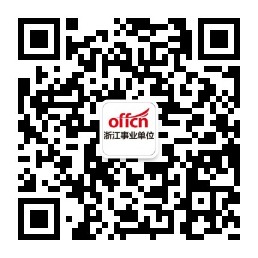 2．具体招聘岗位及要求岗位名称人数学历专业要求学历其它要求部门（二级学院）联系人及电话会计1会计学全日制硕士研究生及以上取得会计师及以上职称；35周岁及以下  李处长0576-88665026网站管理1网络工程、计算机科学与技术、软件工程全日制硕士研究生及以上30周岁及以下  杨主任0576-88656657会计专职教师1会计学全日制硕士研究生及以上30周岁及以下俞院长0576-88656090学前教育专职教师1学前教育全日制硕士研究生及以上30周岁及以下王院长0576-88665046语文专职教师1汉语言文学、中国古代文学、中国现当代文学全日制硕士研究生及以上30周岁及以下王院长0576-88665046美术专职教师1美术学、设计艺术学、艺术学等相关专业全日制硕士研究生及以上或副高及以上职称30周岁及以下；博士研究生、副高及以上职称年龄一般在45周岁以下王院长0576-88665046